Suomen Lentopalloliitto – Lasten ja nuorten ohjaajakoulutus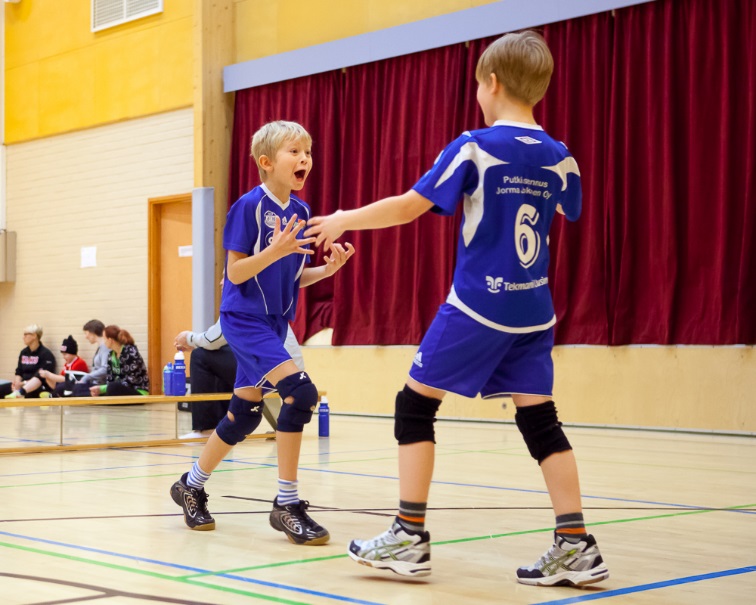 I-taso 2016/Länsi-SuomiI-tason valmentajakoulutus on suunnattu lasten ja nuorten (6-12-vuotiaat) ohjaajille tai valmentajille. Koulutuksen tavoitteena on, että valmentaja hallitsee yksittäisen harjoituskerran sekä lyhyen jakson (4 – 8 vkoa) suunnittelun, toteutuksen ja arvioinnin lentopallojoukkueelle. I-tason ohjaaja- ja valmentajakoulutuksen tueksi sopivat erinomaisesti uudistunut Aloittavan ohjaajan koulutus sekä Tekniikkakoulu. 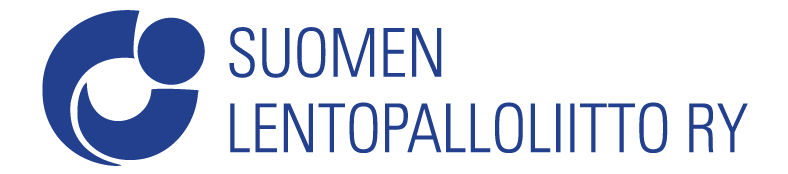 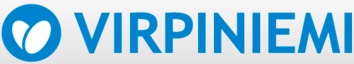 AjankohtaJaksoJaksoPaikka21.- 22.5.20161.jakso1.jaksoKuortaneen Urheiluopisto20.- 21.8.20162.jakso2.jaksoKuortaneen Urheiluopisto10.- 11.9.20163.jakso3.jaksoKuortaneen UrheiluopistoKouluttajana toimii Ari Paloniemi ja Kirsi MartinmäkiSuomen Kouluttajana toimii Ari Paloniemi ja Kirsi MartinmäkiSuomen Kouluttajana toimii Ari Paloniemi ja Kirsi MartinmäkiSuomen Kouluttajana toimii Ari Paloniemi ja Kirsi MartinmäkiSuomen 